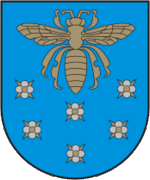 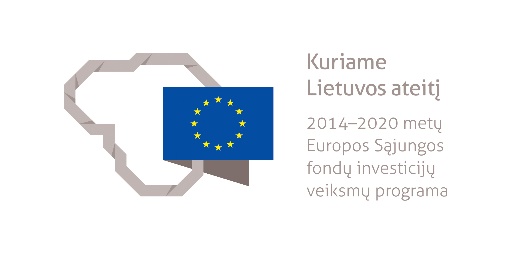 VARĖNOS MIESTO VIETOS VEIKLOS GRUPĖVYTAUTO G. 12, VARĖNAKVIETIMAS TEIKTI VIETOS PLĖTROS PROJEKTINIUS PASIŪLYMUS NR. 2Pagal 1.1.2. veiksmą „Bendrųjų socialinių paslaugų teikimas, skatinant pabėgėlių socialinę integraciją Varėnos mieste“1.Vietos plėtros strategijos pavadinimasVarėnos miesto 2016-2020 metų vietos plėtros strategija2.Vietos plėtros strategijos teritorijaVarėnos miestas3.Vietos plėtros strategijos tikslasĮgyvendinant Strategiją padidinti Varėnos miesto bendruomenių socialinę integraciją bei pagerinti šių bendruomenių įsidarbinimo galimybes, išnaudojant vietos bendruomenių, verslo ir vietos valdžios ryšius.4.Vietos plėtros strategijos uždavinys, veiksmas (-ai), kuriam įgyvendinti skelbiamas kvietimas teikti vietos plėtros pasiūlymus (toliau – Kvietimas)1.1. uždavinio „Mažinti Varėnos miesto bendruomenės narių socialinę  atskirtį per bendruomenių inicijuojamas veiklas“ 1.1.2. veiksmas „Bendrųjų socialinių paslaugų teikimas, skatinant pabėgėlių socialinę integraciją Varėnos mieste“5.Vietos plėtros strategijos planuojami rezultatai (tikslo, uždavinio, veiksmo, kuriam įgyvendinti skelbiamas kvietimasSukurtos naujos socialinės paslaugos, kurios būtinos sėkmingai pabėgėlių integracijai, arba pabėgėlių integracijai pritaikytos esamos socialinės paslaugos;Sumažėjusi pabėgėlių statusą turinčių asmenų socialinė atskirtis;Išaugęs savanorių skaičius Varėnos mieste.6.Kvietimo veiksmui numatytas finansavimas9 250 Eur7.Didžiausia galima projektui skirti finansavimo lėšų suma9 250 Eur8.Tinkami vietos plėtros projektinių pasiūlymų pareiškėjai bei partneriaiGalimi pareiškėjai:Viešieji ir privatūs juridiniai asmenys, kurių veiklos vykdymo vieta yra Strategijos įgyvendinimo teritorijoje;Varėnos rajono savivaldybės administracija.Galimi partneriai:Viešieji ir privatūs juridiniai asmenys, kurių veiklos vykdymo vieta yra Strategijos įgyvendinimo teritorijoje arba besiribojančioje su Strategijos įgyvendinimo teritorija teritorijoje;Varėnos rajono savivaldybės administracija;Savivaldybės, kurios teritorija ribojasi su teritorija tos savivaldybės, kurioje įgyvendinama vietos plėtros strategija, administracija.9.Reikalavimai projektams (tikslinės grupės, būtinas prisidėjimas lėšomis, projekto trukmė ir kt.), remiamos veiklos, tinkamoms finansuoti išlaidosTikslinė grupė – asmenys, kuriems pagal Lietuvos Respublikos įstatymą „Dėl užsieniečių teisinės padėties“ yra suteiktas prieglobstis Lietuvos Respublikoje (pabėgėlio statusas, laikinoji arba papildoma apsauga).Pareiškėjai turi prisidėti ne mažesniu kaip 3 proc. nuosavu įnašu (pinigais, nekilnojamu turtu arba savanorišku darbu). Projekto veiklas vykdančių projekto vykdytojo ir partnerio organizacijų darbuotojų darbo užmokesčio ir susijusių kasmetinių atostogų bei darbdavio įsipareigojimų, apskaičiuotų ir išmokėtų už darbo laiką, kurio metu darbuotojai vykdė projekto veiklas, išlaidos yra tinkamos kaip nuosavas įnašas.Tinkamų ir netinkamų finansuoti išlaidų kategorijos nurodomos Projektų finansavimų sąlygų aprašo 44 punkte.Remiamos veiklos – Bendrųjų socialinių paslaugų teikimas, skatinant pabėgėlių socialinę integraciją Varėnos mieste.Projektų trukmė – ne trumpesnė kaip 12 mėn. ir ne ilgesnė kaip 24 mėn.10.Vietos plėtros projektinių pasiūlymų pateikimo terminas Nuo kvietimo paskelbimo (2018 m. kovo 16 d.) iki 2018 m. balandžio 30 d. (įskaitytinai). Siunčiant registruotu paštu projektinio pasiūlymo pateikimo data laikoma išsiuntimo registruotu paštu diena.11.Vietos plėtros projektinių pasiūlymų pateikimo būdasProjektiniai pasiūlymai priimami adresu Basanavičiaus g. 40, Varėna, pasirašant projektų registracijos lape. Projektiniai pasiūlymai turi būti įteikti pareiškėjo asmeniškai (jei pareiškėjas yra juridinis asmuo, vietos projektinį pasiūlymą gali įteikti pareiškėjo vadovas arba jo darbuotojas). Teikiama vietos plėtros projektinio pasiūlymo (su apraše nurodytais priedais) originalas ir 1 (viena) kopija. Elektroninės paraiškų ir jų priedų versijos pateikiamos elektroninėje laikmenoje arba el. paštu adomas.t@gmail.com.12.Susiję dokumentaiVarėnos miesto 2016-2020 metų vietos plėtros strategija – http://www.miestobendruomene.lt/igyvendinamos-strategijos/; Varėnos miesto 2016-2020 metų vietos plėtros strategijos projektinių pasiūlymų vertinimo ir atrankos vidaus tvarkos aprašas – http://varenosmiestovvg.lt/teises-aktai/;Varėnos miesto 2016-2020 metų vietos plėtros strategijos specialiosios taisyklės pareiškėjams – http://varenosmiestovvg.lt/teises-aktai/;Priemonės finansavimo sąlygų aprašas - https://www.e-tar.lt/portal/lt/legalAct/c6e25a00e6b911e68503b67e3b82e8bd/TeUhHwPeQk; Lietuvos Respublikos finansų ministro 2014 m. spalio 8 d. įsakymas Nr. 1K-316 „Dėl projektų administravimo ir finansavimo taisyklių patvirtinimo“ – https://www.e-tar.lt/portal/lt/legalAct/f44986504ed411e49cf986e1802f1de9; Lietuvos Respublikos vidaus reikalų ministro 2015 m. gruodžio 11 d. įsakymas Nr. 1V-992 „Dėl vietos plėtros strategijų atrankos ir įgyvendinimo taisyklių patvirtinimo“ – https://www.e-tar.lt/portal/lt/legalAct/a4af9c70a26f11e58fd1fc0b9bba68a713.KontaktaiAdomas Taraskevičius, Varėnos miesto VVG strategijos administratorius, el. p. adomas.t@gmail.com, tel. 868571717.14.Papildoma informacijaInformacinis seminaras projektinių pasiūlymų rengėjams vyks 2018 m. balandžio 26 d. Vieta ir laikas bus paskelbti papildomai.